«Растения наши друзья»В Год Экологии детский сад является первым звеном системы непрерывного экологического образования, поэтому перед педагогами встает задача формирования у дошкольников основ культуры рационального природопользования.Наш опыт заключается в том, чтобы воспитать у детей любовь к родной природе, способность воспринимать и глубоко чувствовать ее красоту, умение бережно относиться к растениям и животным.Экологическое воспитание осуществляется в детском саду через весь педагогический процесс – в самостоятельной деятельности и в НОД. В реализации задач экологического воспитания большое значение имеет природное окружение в детском саду. Это уголки природы, организация систематических наблюдений за природными явлениями и объектами, приобщение детей к регулярному труду.Сегодня в подготовительной группе «Морошка» детского сада «Оленёнок» была проведена беседа на тему «Растения наши друзья», в ходе которого обсудили о том, что растения помогают нам дышать; они очищают углекислый газ и превращают его в кислород. Так же с детьми уточнили, как ухаживать за комнатными растениями; как узнать, что растению необходим полив; какой водой стоит поливать; как надо мыть растения. Для наглядного примера дети посетили зимний сад детского сада «Олененок». 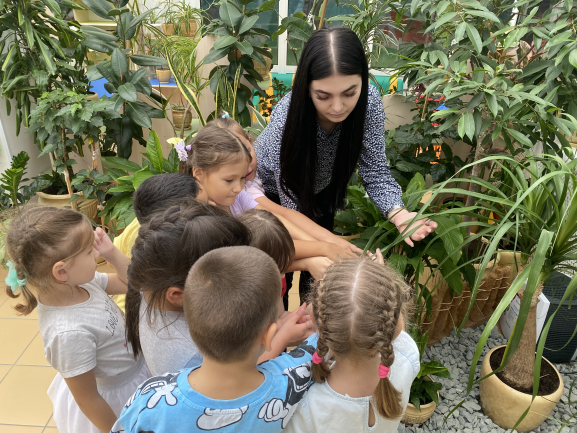 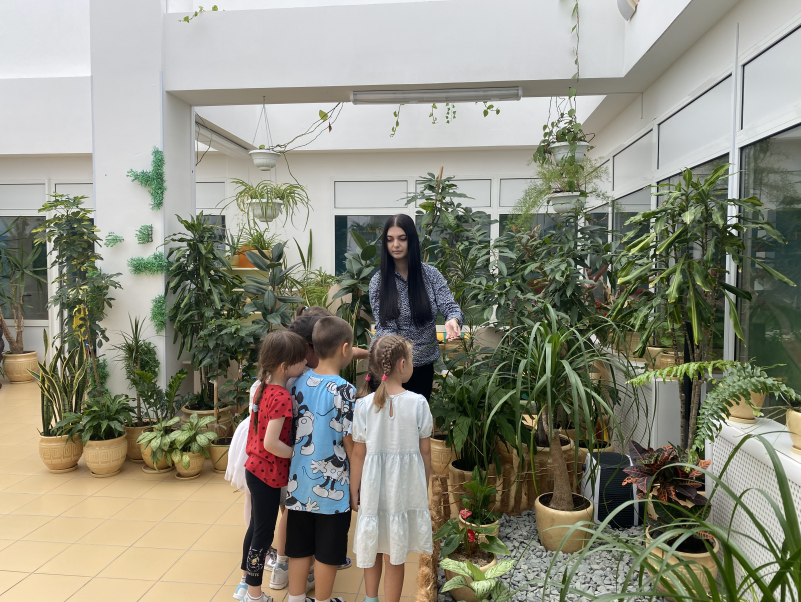 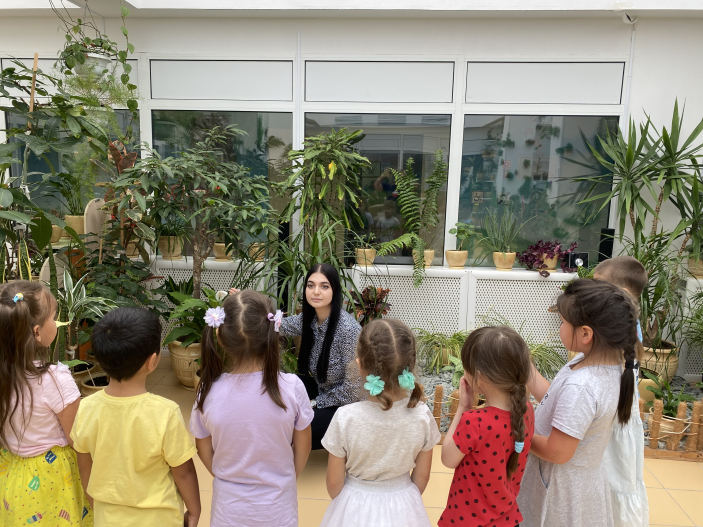 